INFORMATIVARiferimenti normativi istruzione parentale :Costituzione, art.30 “è dovere e diritto dei genitori mantenere, istruire, educare i figli. Nei casi di incapacità dei genitori, la legge provvede a che siano assolti i loro compiti “.Costituzione, art. 34 “l’istruzione inferiore, impartita per almeno 8 anni, è obbligatoria e gratuita”.Legge 5 febbraio 1992, n. 104, art. 12 comma 9 Ai minori handicappati soggetti all'obbligo scolastico, temporaneamente impediti per motivi di salute a frequentare la scuola, sono comunque garantite l'educazione e l'istruzione scolastica.Decreto legislativo 16 aprile 1994, n.297, art 111 comma 2: I genitori dell’obbligato o chi ne fa le veci che intendano provvedere privatamente o direttamente all’istruzione dell’obbligato devono dimostrare di averne la capacità tecnica od economica e darne comunicazione anno per anno alla competente autorità.”Decreto Ministeriale 13 dicembre 2001, n.489, art. 2 comma 1 “Alla vigilanza sull'adempimento dell'obbligo di istruzione provvedono secondo quanto previsto dal presente regolamento:
a) il sindaco, o un suo delegato, del comune ove hanno la residenza i giovani soggetti al predetto obbligo di istruzione;
b) i dirigenti scolastici delle scuole di ogni ordine e grado statali, paritarie presso le quali sono iscritti, o hanno fatto richiesta di iscrizione, gli studenti cui è rivolto l'obbligo di istruzione”.Decreto legislativo 25 aprile 2005, n. 76, art 1, comma 4: Le famiglie che – al fine di garantire l’assolvimento dell’obbligo di istruzione – intendano provvedere in proprio alla istruzione dei minori soggetti all’obbligo, devono, mostrare di averne la capacità tecnica o economica e darne comunicazione anno per anno alla competente autorità, che provvede agli opportuni controlli”. Legge 27 dicembre 2006, n. 296, articolo 1, comma 622: “L’istruzione impartita per almeno dieci anni è obbligatoria ed è finalizzata a consentire il conseguimento di un titolo di studio di scuola secondaria superiore o di una qualifica professionale di durata almeno triennale entro il diciottesimo anno d’età “.Decreto legislativo 13 aprile 2017 n. 62 art.23 " In caso di istruzione parentale, i genitori dell’alunna o dell’alunno, della studentessa o dello studente, ovvero coloro che esercitano la responsabilità genitoriale, sono tenuti a presentare annualmente la comunicazione preventiva al dirigente  scolastico  del territorio di residenza. Tali  alunni o studenti sostengono annualmente l’esame di idoneità per il passaggio alla classe successiva in qualità di candidati esterni presso una scuola statale o paritaria, fino all’assolvimento dell’obbligo di istruzione.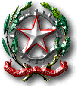 Istituto Comprensivo Statale di Porretta Terme Scuola Infanzia, Primaria e Secondaria I° grado via Marconi, 61 - Porretta Terme ALTO RENO TERME 40046 (BO) Tel. 0534/22448 – fax 0534/24414 - e-mail:BOIC832006@istruzione.it www.icporretta.edu.it 